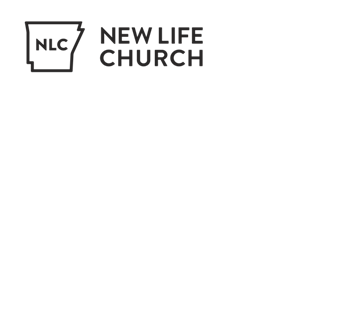 Purchase Order FormAll purchases over $100 have to be approved through the finance office before the funds are dispersed. Please fill out this form and turn it into the finance office 7-10 business days before the expense is to occur.Check payable to: _______________________________________________________________________________________________Vendor Address: ________________________________________________________________________________________________________________________________________________________________________________________________________Date of Expense: ____________________________________	Total Amount: _____________________________Requisitioner: __________________________________		Date: ___________________________________Signature:_________________________________________	Phone:___________________________________Email:________________________________________________Department Signature:____________________________________________________________________________________________AccountAmountDescription(who, what, when, where and why)CampusMinistry